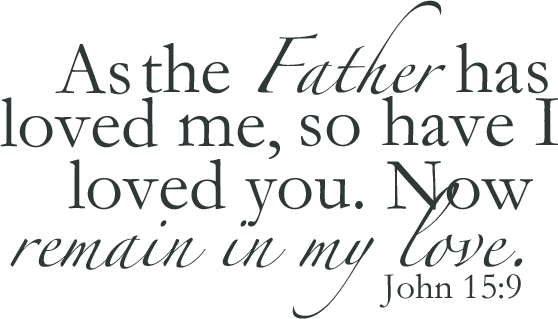 Getting More from the Message – John 15:9-11Community Group Questions – Week of August 9, 2020Getting Started: Read this week’s passage out loud & pray the Holy Spirit will help you understand.  Ice Breaker: Most people say, “God loves everybody.” Do you think that has much meaning for most people? Please explain your answer. _____________________________________________________________________Jesus compared His love for us with His Father’s love for Him. What is your reaction to that?  ______________________________________________________________________________________________________________________________________The scripture holds a very “high view” of the church, yet many professing believers hold a “low view” of the church. Why do you think that is the case? What needs to change? ______________________________________________________________________________________________________________________________________How would you advise a non-Christian friend who was not experiencing God’s love? How would you advise and encourage a Christian friend who was not experiencing God’s love? ______________________________________________________________________________________________________________________________________Why do you think Jesus has given us the responsibility to “abide” in Him? ______________________________________________________________________________________________________________________________________In what ways do you think our obedience to God’s Word helps us experience His love more? ______________________________________________________________________________________________________________________________________What is the difference between “walking in the way of Jesus” & “walking in the way of the world?” ______________________________________________________________________________________________________________________________________What are some of the “joy stealers” in your life? How has God designed “abiding” to help? ______________________________________________________________________________________________________________________________________How can we be the “people of joy” to the world in this season of Covid? ___________________________________________________________________Was there anything you wanted to ask or say to the group this week?  ___________________________________________________________________Was there anything specific you think God wanted you to take away or change from this passage?     ___________________________________________________________________How can we pray for you in regards to what we studied this week? Other prayer requests are fine, but we are also looking for a specific prayer request for you in regards to this week’s passage. ______________________________________________________________________________